Сценарий логопедического досуга для детей подготовительной группы 
«Путешествие в Солнечный город»Авторы: Великанова Татьяна Федоровна, Еркина Ксения Юрьевна, Морозова Надежда Алексеевна, Яковлева Татьяна Юрьевна, Санина Юлия Викторовна.Организация: МБДОУ № 101Населенный пункт: г. УльяновскЦель: формирование знаний о правилах дорожного движения.Задачи: – продолжить работу по совершенствованию представлений детей о правилах дорожного движения;– формировать основные навыки безопасного поведения на дорогах города.Взрослые персонажи: Ведущий, Логопед, Светофор, Баба-яга.Ход мероприятия:Дети под музыку заходят в зал.Ведущий: Все ко мне повернитесь, улыбнитесь!Поздоровайтесь с родителями все вместе.Дети: Здравствуйте!Ведущий: А теперь проходите, садитесь на стульчики. Ребята, мы сегодня с вами будем беседовать про транспорт, про правила дорожного движения. В это время влетает бумажный самолетик (музыка)Ведущий: Что это такое? Какой красивый самолетик! Ребята скажите, какой это вид транспорта? Дети: Это воздушный вид транспорта. Ведущий: Смотрите, а к самолету прикреплено видеописьмо. Ребята, хотите посмотреть, что на нём?Дети: Да, хотим!Включается видеописьмо. (1 слайд) На экране появляются слайды, а воспитатель в это время читает письмо.2 слайд (Незнайка)Ведущий: Ребята, вы догадались от кого письмо?Дети: Конечно, это письмо от Незнайки.Ведущий: Слушайте внимательно. 3слайд (Солнечный город)Письмо: Дорогие ребята, пишет вам Незнайка.Я живу в Солнечном городе. В нашем городе много различного транспорта.4 слайд (Знайка, Винтик, Шпунтик)Мой друг Знайка придумывает его, а Винтик и Шпунтик собирают транспорт своими руками.5 слайд (транспорт Солнечного города)Транспорт у нас разнообразный, удобный, яркий, современный.Он нам очень нравится, и мы с друзьями очень часто на нём катаемся, плаваем и летаем.6 слайд (сломанный транспорт)Но правила движения совсем не знали и транспорт наш чудесный весь переломали.Помогите, пожалуйста, нам починить транспорт и выучить правила дорожного движения. Верните в наш Солнечный город хорошее настроение.Ведущий: Ребята, надо помочь Незнайке и жителям Солнечного города вернуть хорошее настроение. Мы должны отремонтировать транспорт, светофоры, дорожные знаки. Отправляемся в путь. А на чем же нам можно отправиться? Какой транспорт вы знаете?Дети: Водный, воздушный, наземный транспорт.Дети называют виды транспорта.Логопед: Ребята, нас ждет уже транспорт, а какой, вы узнаете, если отгадаете загадку:Дом по улице идёт,На работу всех везёт,Носит обувь из резины,А питается бензином. Что это? Дети: Это автобус!Логопед: Правильно, автобус. (слайд 7 автобус) Можно отправляться в путь на автобусе.Но прежде чем ехать, нужно проверить, все ли в порядке. Готов ли наш автобус к поездке? Для этого мы выполним с вами гимнастику для нашего язычка.Артикуляционная гимнастика «Наши машины» (под музыку)Давайте проверим «руль» – губы круглые;«кузов» – чашечка;«дворники работают» – водим языком по верхней губе;«тормоз» – упираемся языком в нижние зубы;«колеса» – щеки надули, потрогаем пальчиками щечки; надули щечки.Логопед: У всех колеса хорошие, но у кого-то они сдулись. Все встали, взяли в руки насос и качаем колесо: с-с-с-с-с-с-с…(под музыку)Логопед: Молодцы, надули еще раз щечки – теперь с колесами порядок.Итак, все готовы к путешествию?Дети: Да, мы готовы к путешествию.Логопед: Путешествовать мы с вами будем на чем? Дети: Путешествовать мы будем на автобусе.Логопед: Мы будем сидеть в автобусе. Значит мы кто? Дети: Мы пассажиры.(7 слайд-Автобус)Звучит песенка «Автобус», дети имитируют поездку на автобусе.8 слайд - Солнечный город.Логопед: Вот мы и на месте. Мы приехали в Солнечный город. Ребята, посмотрите вокруг: ни одного дорожного знака нет, ни одного светофора.В это время под музыку заходит Светофор с белыми глазами, здоровается с ребятами.Ведущий: А это кто такой с белыми глазами. Что-то в нем не так? Светофор: Ребята, я веселый светофор, но сегодня у меня беда, все огоньки мои погасли, помогите мне, пожалуйста, зажечь мои огонькиВедущий: Ребята, поможем светофору? Дети: Конечно, поможем!Ведущий: Для этого надо правильно расположить огоньки у светофора. (Дети правильно расставляют огоньки у светофора, которые находятся на столе и прикрепляют на накидку у Светофора)Светофор: Спасибо вам, ребята. Но мы должны еще отремонтировать все светофоры нашего города, для этого надо правильно расположить сигналы светофора. Приступайте к работе.(В обручах лежат круги разного цвета, дети выбирают красный, желтый, зеленый кружочек и располагают их правильно).Светофор: Молодцы, ребята, все справились с заданием. Скажите, мне, пожалуйста, а для чего нам нужны светофоры?Дети: Светофоры нужны, чтобы правильно переходить дорогу. Светофоры нужны, чтобы не было аварий.Светофор: На красный можно переходить дорогу пешеходу?Дети: Нет, нельзя! Красный – стой, жёлтый – приготовься, зелёный – иди.Светофор: Молодцы! Всё правильно сказали. Светофоры отремонтировали.Сейчас мы проверим, насколько вы внимательные, с вами сейчас поиграем в игру «Светофор».Игра «Светофор» (проводит светофор под музыку)Игроки встают в круг. У Светофора в руках флажки трех цветов. Если Светофор показывает красный флажок, то все игроки стоят на месте. Если зелёный – бегут по кругу, а если желтый – идут на месте. Светофор: Ребята, можно я останусь, буду вам помогать порядок наводить?Логопед: Конечно, оставайся. Ребята, теперь нам надо починить транспорт. Посмотрите, в Солнечном городе весь транспорт сломался.9 слайд - сломанный транспорт.Логопед: Ребята, мы должны помочь и отремонтировать транспорт. Для этого мы должны разработать наши пальчики. Приготовили пальчики.Пальчиковая гимнастика «Машины» (под музыку)Логопед: Молодцы! У всех пальчики работают хорошо. А сейчас проходите к столам. Будем собирать разрезные картинки и чинить транспорт!(Дети подходят к столам и собирают разрезные картинки под музыку)Логопед: Молодцы, ребята, отремонтировали весь транспорт. Светофор: Ребята, в нашем Солнечном городке весь транспорт перепутался, помогите, пожалуйста, расставить весь транспорт на свои места.Посмотрите внимательно на мольберты: (на трех мольбертах – изображены вода, небо, наземная дорога).Детям раздаются картинки с изображением транспорта.Светофор: Прикрепите свои картинки под символом водного, воздушного, наземного транспорта.Дети прикрепляют картинки.Ведущий: все справились, а теперь мы превращаемся в различные виды транспорта.10 слайд – Транспорт Солнечного городаФиз.минутка: едем, плывем, летим.Приход Бабы-яги (под музыку)Залетает верхом на метле, тормозит:Баба-яга: Ух, летела к вам, торопилась, смотрю, на дороге столько машин много, думаю, дай-ка и я проедусь на своем транспортном средстве (гладит метлу). Чуть в аварию не попала, машина из-за угла как выскочит! Еле жива осталась!Ведущий: Баба-яга, разве ты не знаешь, что на дороге нельзя себя вести как тебе вздумается? Нужно соблюдать специальные правила и быть внимательным.Баба-яга: Да, да. Что-то я слышала про эти правила, леший говорил: мол, в город не летай, там правила знать надо! Что ж это за правила такие? Помогите мне, пожалуйста, я вас буду спрашивать, а вы мне подсказывать.У любого перекресткаВас встречает… (светофор)Коль на улицу ты вышел,Знай, приятель, наперед:Всех названий стал ты выше,Стал ты сразу…(пешеход)Эй, водитель, осторожно,Ехать быстро невозможно,Знают люди все на свете,В этом месте ходят… (дети)Всем знакомые полоскиЗнают дети, знает взрослый.На ту сторону ведет пешеходный… (переход)Баба-яга: Ребята, только я ничего не понимаю, про какие полоски вы говорите, как по ним переходить дорогу? Что это такое?Ведущий: Баба-яга, эти полоски называются пешеходный переход. Сейчас дети покажут, из каких полосок состоит переход.Игра «Зебра» (под музыку)Дети встают в колонну на старт. Игроки выбирают белые, черные полоски, строят переход.Логопед: Баба-яга, а чтобы ты лучше запомнила правила дорожного движения, дети споют частушки про ПДД.1 ребенок: Чтобы не было, дружок,У тебя несчастий,Не играй ты никогдаНа проезжей части.2 ребенок: Непослушная Алина,Что ты лезешь под машину,Ведь у нас для пешеходовОчень много переходов.3 ребенок: Не бегу через дорогу,А смотрю на светофор.Он помощник очень строгий,Служит людям с давних пор.4 ребенок: А еще есть переходПрямо под землею.Не ленись спуститься вниз,Дорожи собою.5 ребенок: Смело я хочу заметить,Так нелепо поступать.Перед носом у машины На дорогу выбегать.6 ребенок: С мамой в садик я иду.Маму за руку веду.На знаки указанияОбрати внимание.Баба-яга: Спасибо вам, ребята. Мне пора в лес, построю в лесу пешеходную дорожку, наставлю знаков, наведу порядок. (Уходит под музыку)11 слайдНа экране появляются жители Солнечного города и надпись СПАСИБО!Светофор: Ребята, Незнайка и жители Солнечного города вас благодарят за то, что вы починили их транспорт.Давайте повторим наш девиз.Все вместе: Дорожные правила, кто соблюдает,Тот в беду не попадает!Ведущий: Молодцы, ребята! Нам пора возвращаться в детский сад. А обратно поедем на поезде, все дружно встали, поехали.Звучит музыка «Паровозик».Список используемой литературы:1. Вдовиченко Л.А. Ребенок на улице. Цикл занятий для старших дошкольников по обучению правилам дорожного движения. – СПб: Детство-пресс, 2008.2. Кобзева Т.Г. Правила дорожного движения. – Волгоград: Учитель, 2010.3. Коган М.С. Правила дорожные знать каждому положено. Познавательные игры с дошколятами и школьниками. – М.: Сибирское университетское издательство, 2007.4. Маркин Н.И. Спасибо, светофор. – М.: Энас-класс, 2007.5. Саулина Т.Ф. Три сигнала светофора. Ознакомление дошкольников с правилами дорожного движения. – М.: Мозаика-синтез, 2009.6. Старцева О.Ю. Школа дорожных наук. Профилактика детского дорожно-транспортного травматизма. – М.: Сфера, 2010.7. Финкель А.М. Изучаем ПДД легко и быстро. – М.: Эксмо-Пресс, 20078. Шалаева Г.П. Мои друзья дорожные знаки. – АСТ, 2009.9. Шорыгина Т.А. Беседы о правилах дорожного движения с детьми 5 – 8 лет. – М.: Сфера, 201010. Песенка «Автобус»: https://www.youtube.com/watch?v=uxQhAOZ2ck8Тест на  уникальность на сайте  content-watch.ru/text   100%.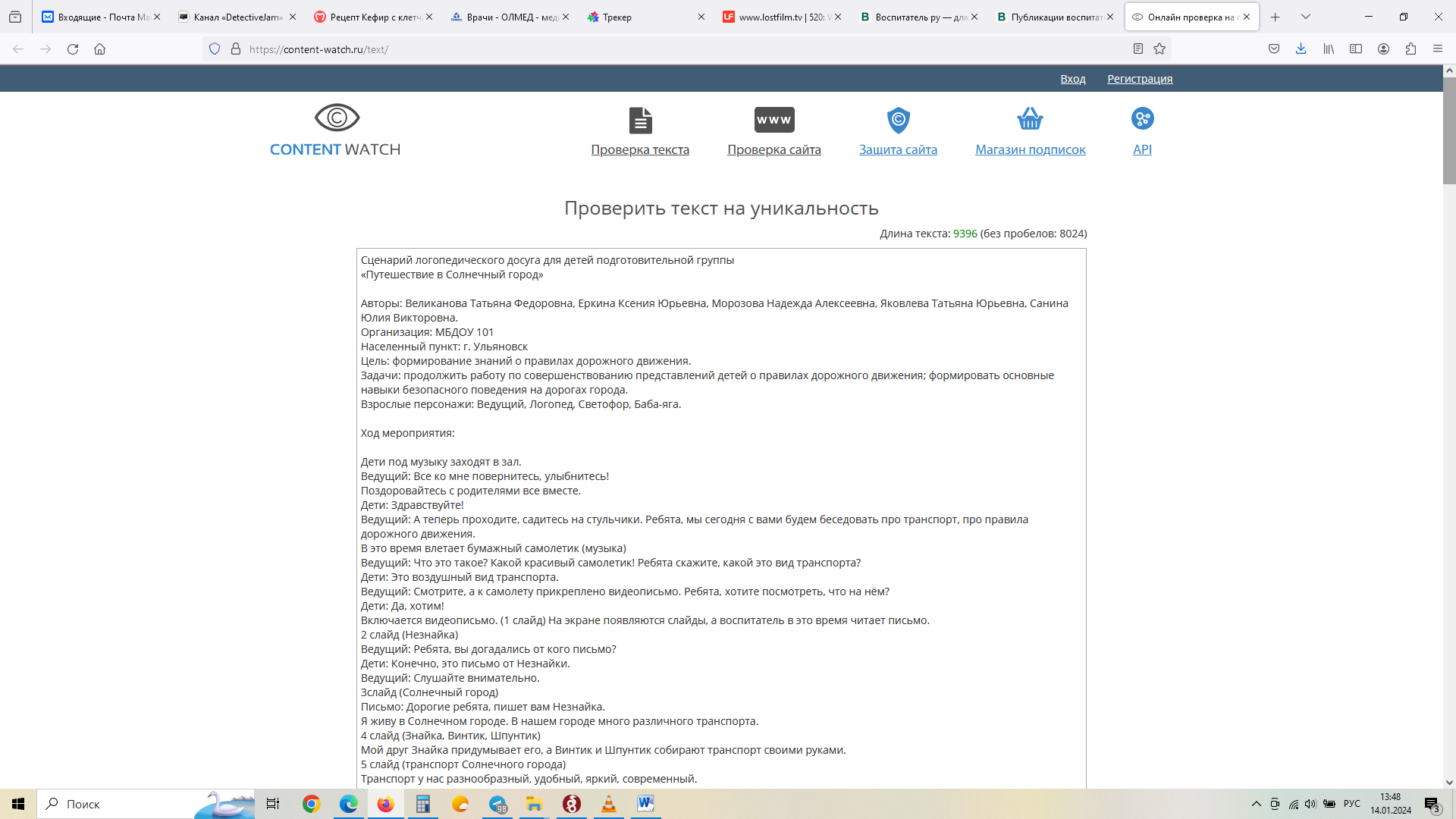 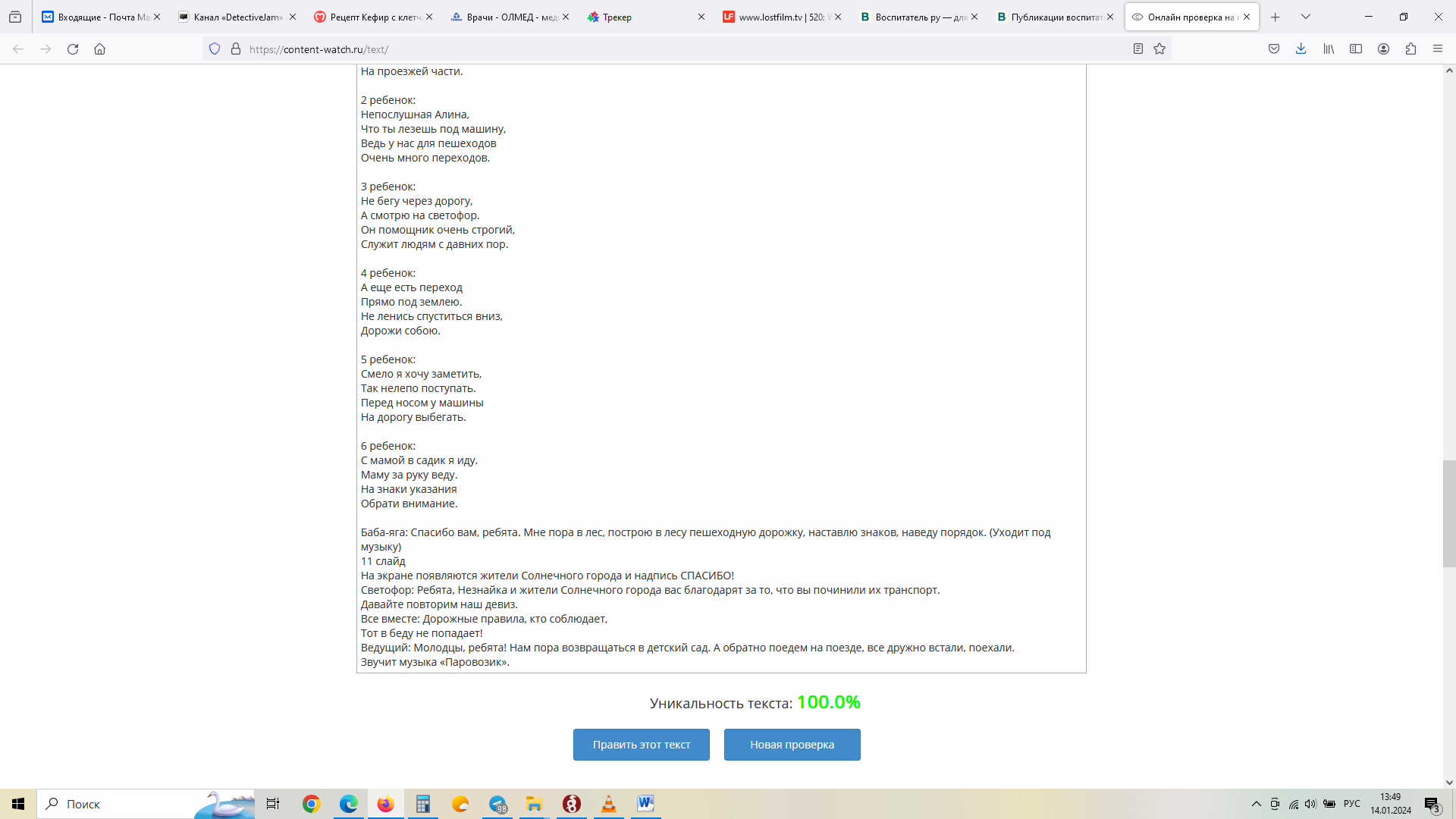 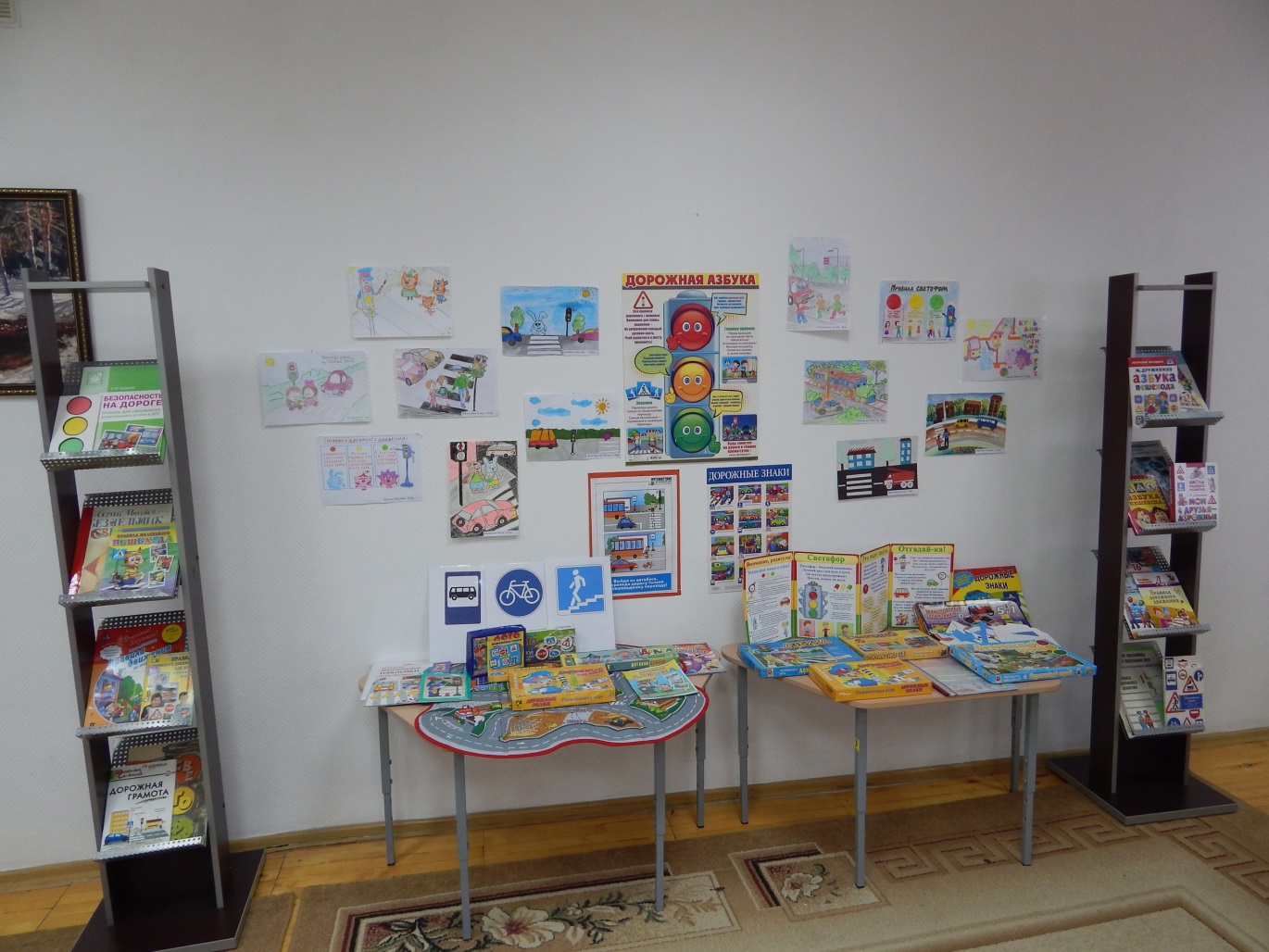 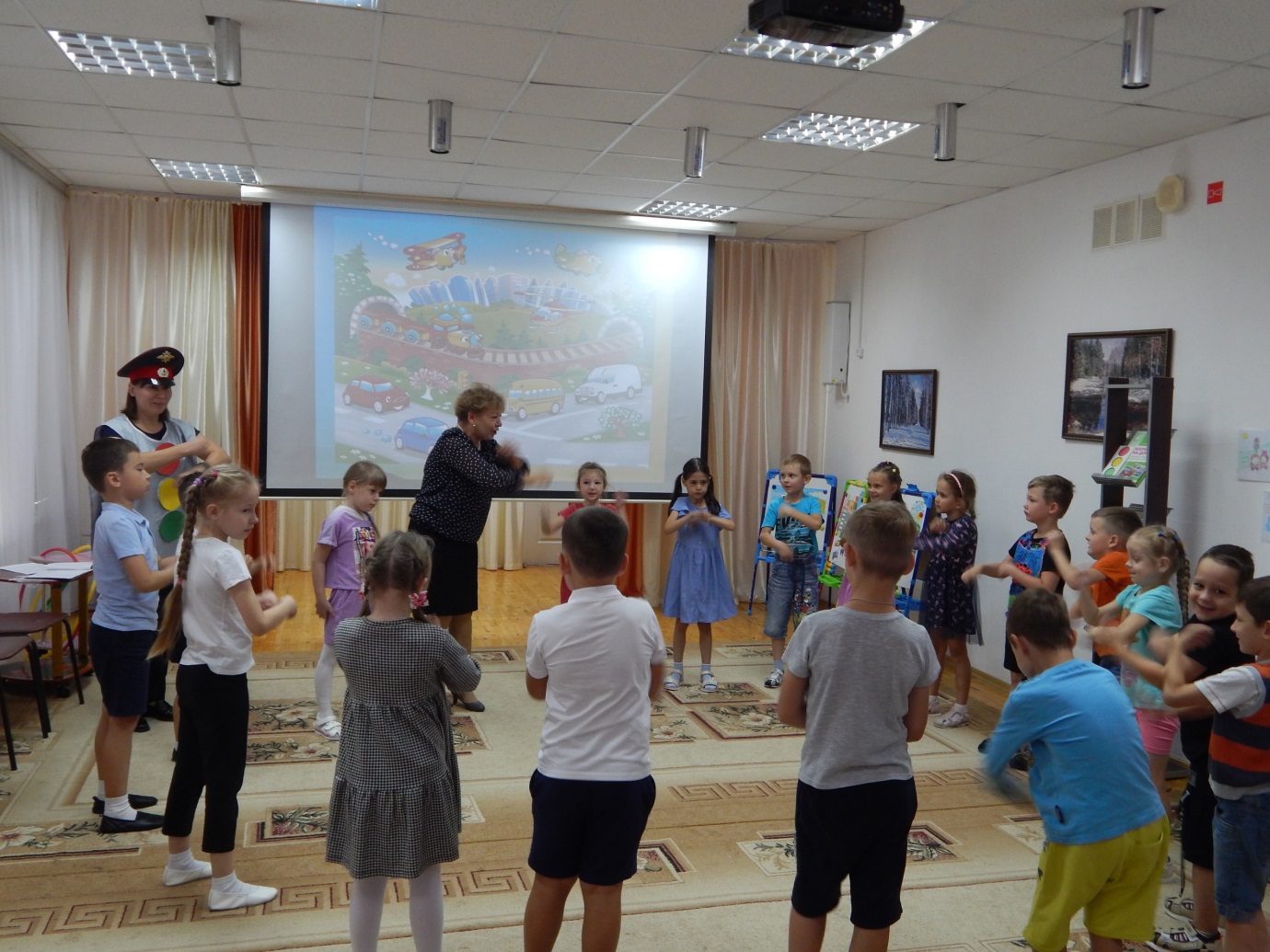 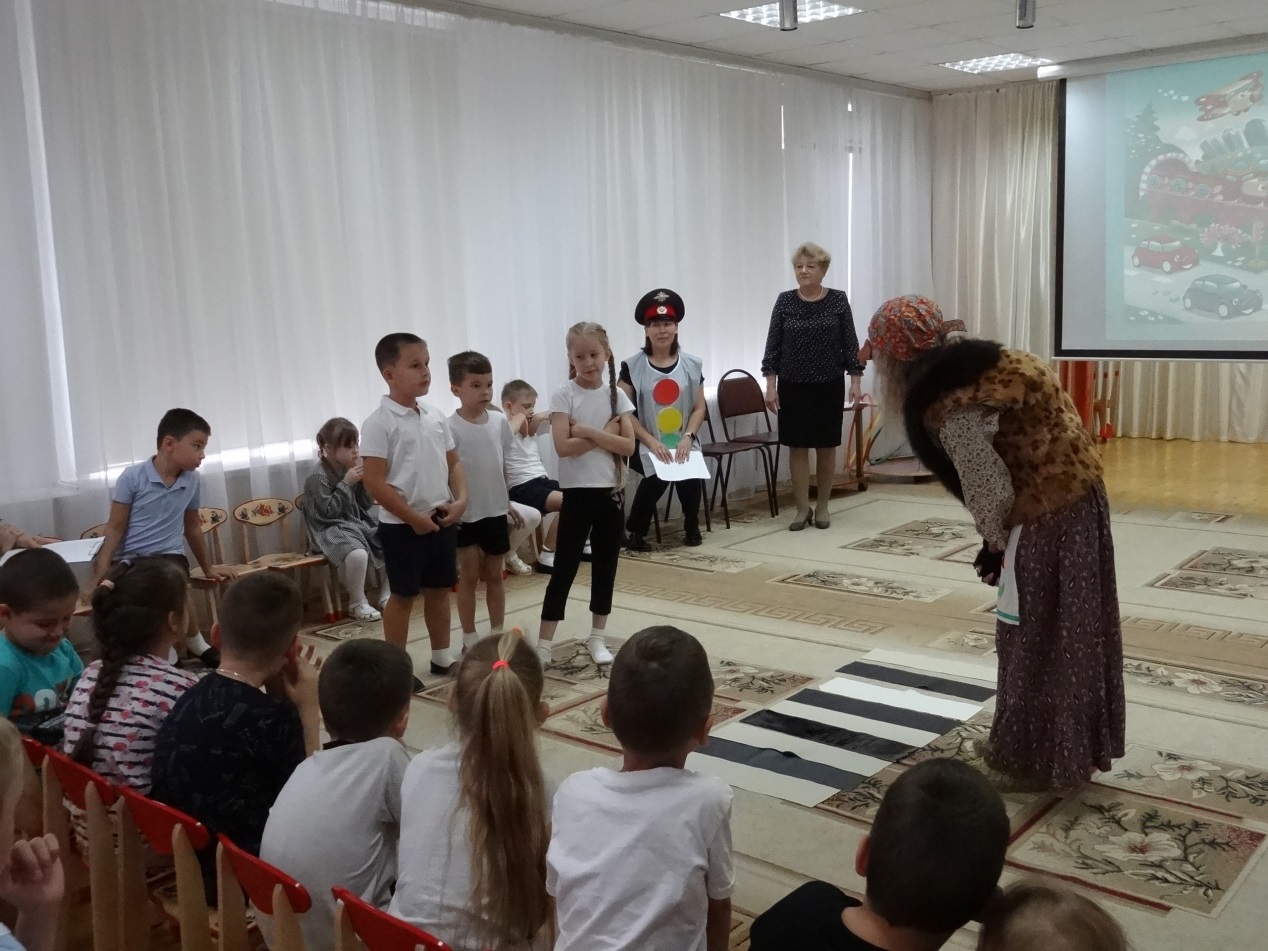 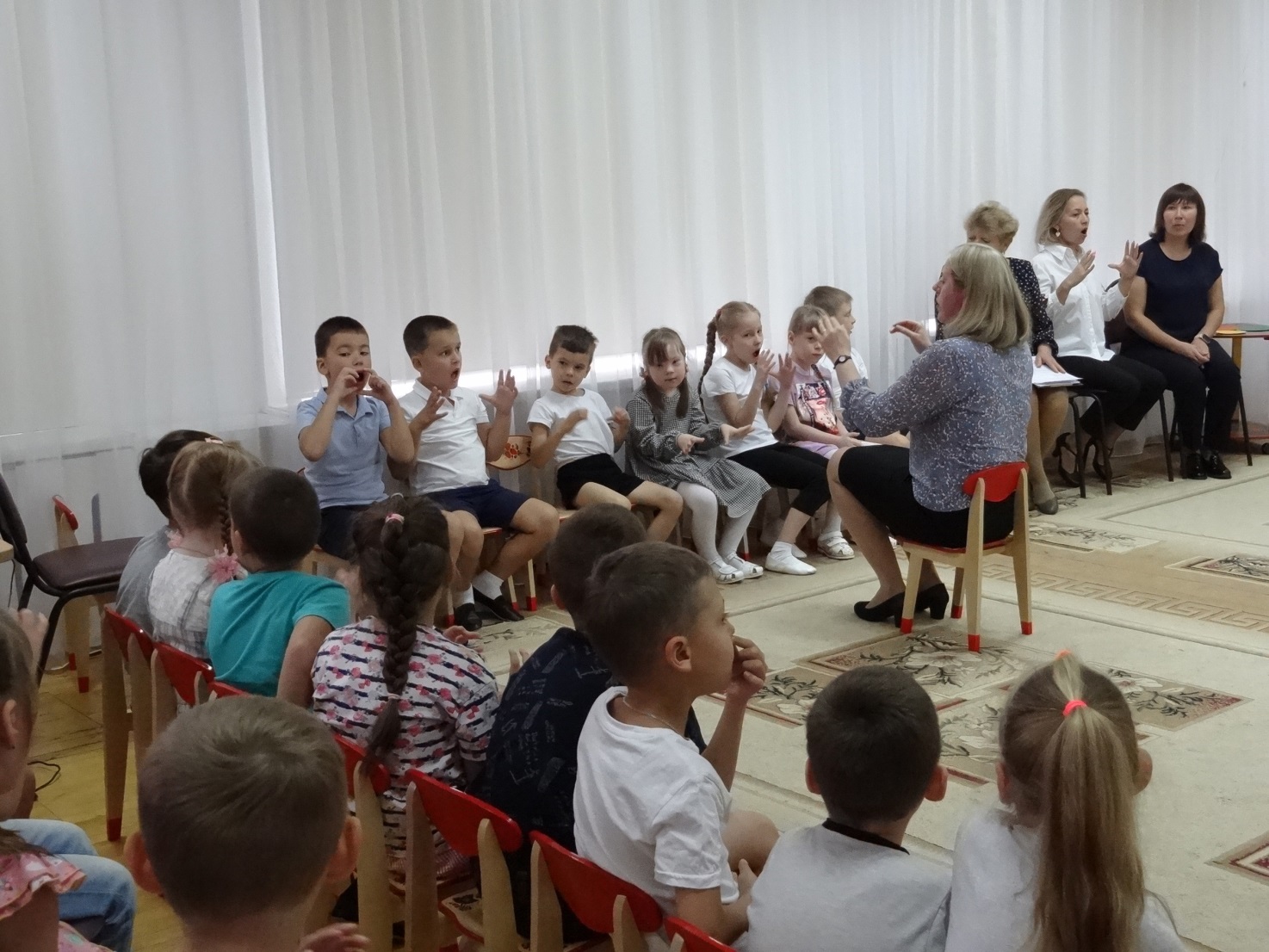 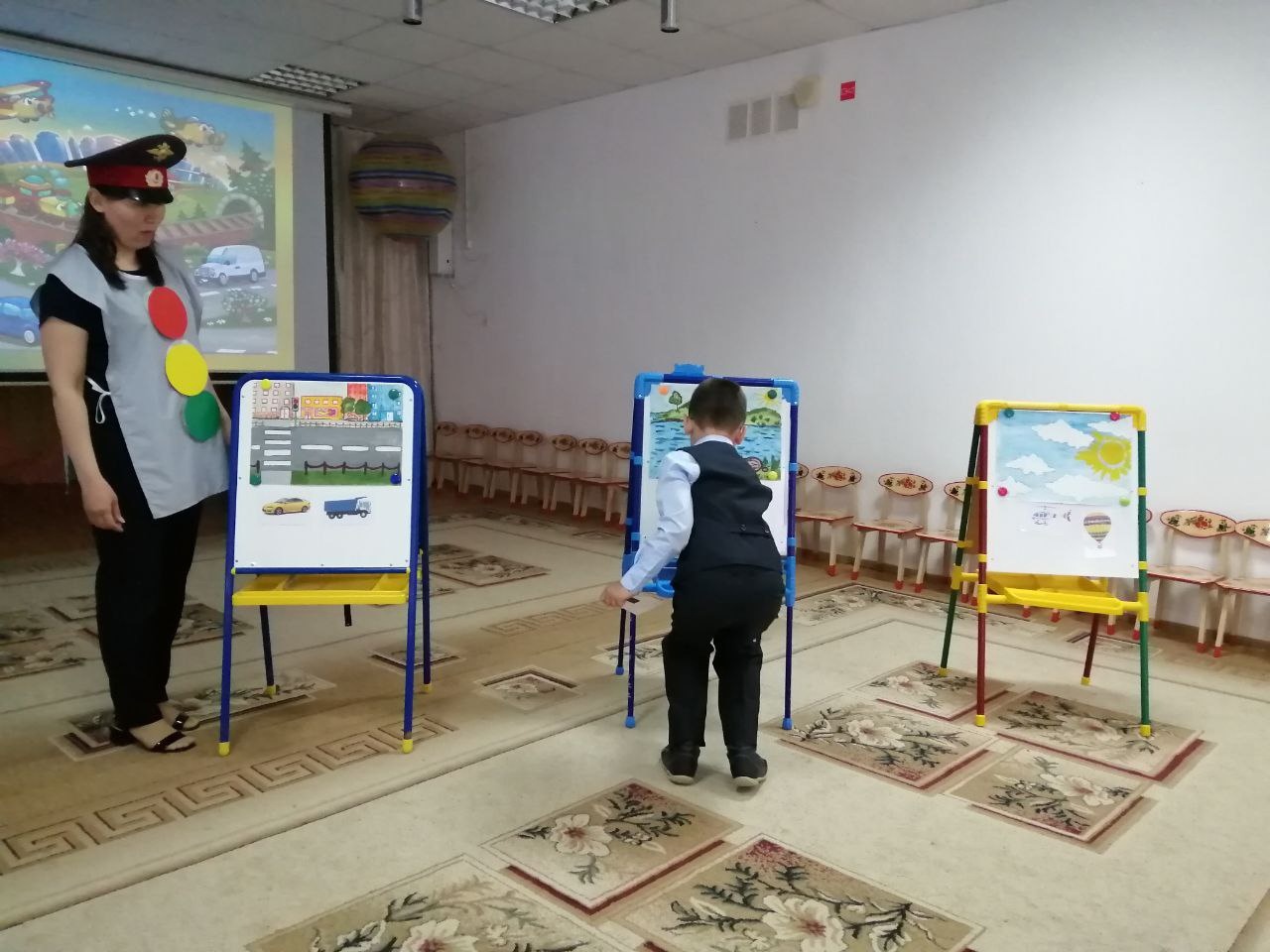 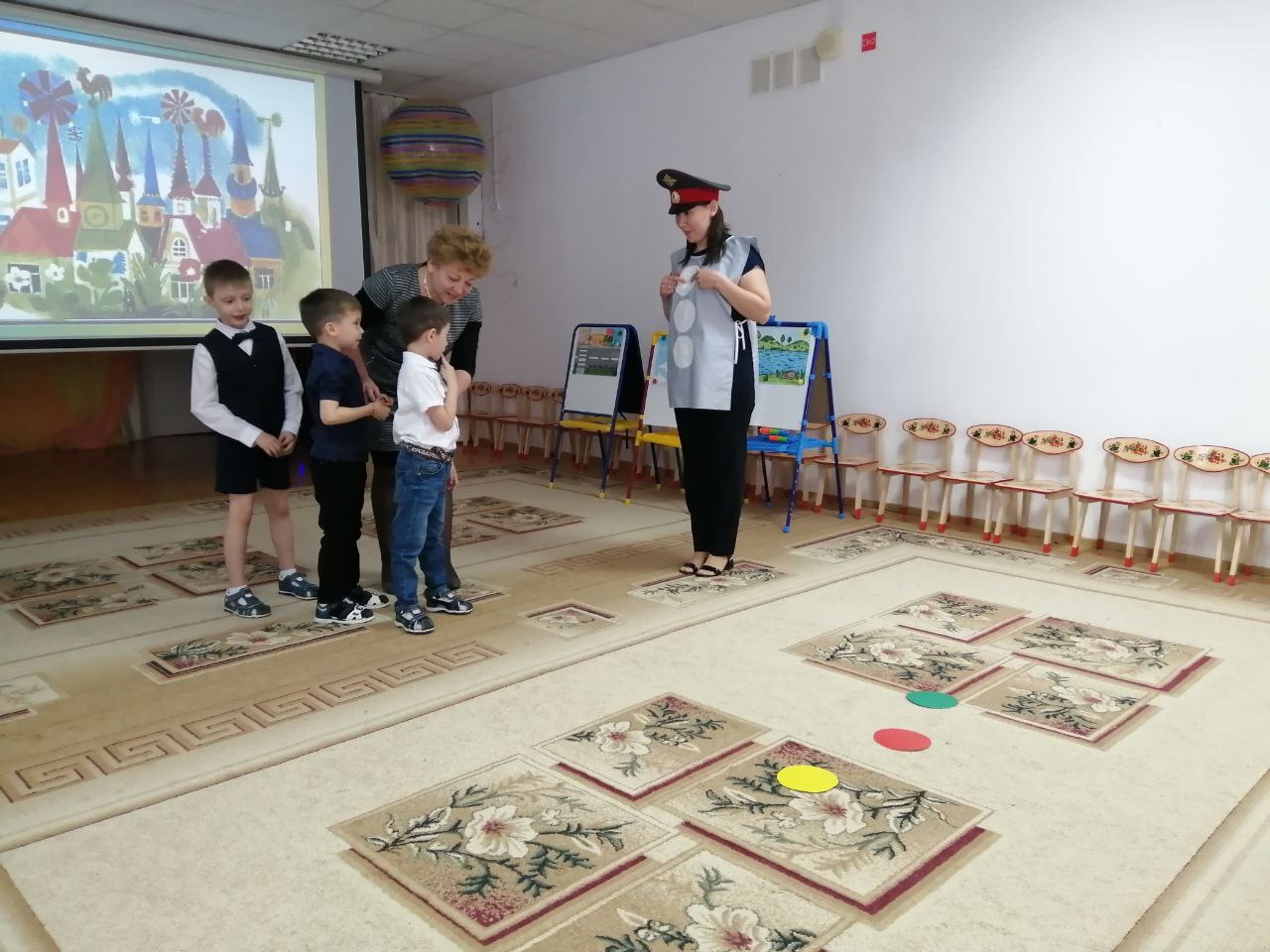 Очень нам нужны машины,Но должны вы знать всегда:Сжимаем и разжимаем кулачки.Без руля и без бензина,Без колёс и без кабины,Загибаем пальчики, начиная с мизинца.И машина без мотораХлопаем в ладоши. Не поедет никуда!Грозят указательным пальчиком.